Einladung   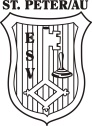 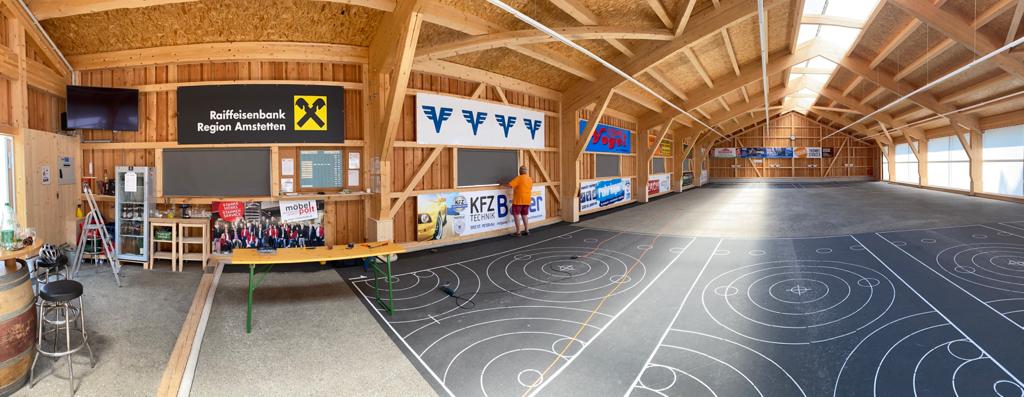 zur Eröffnung unserer Stocksporthalle.Am Samstag den 18.September 2021Ab 09.00 Uhr:                                                          ab 14.00 Uhr:Finale der Orts-                                                      Festakt mitMeisterschaft                                                        Begrüßung,Ansprachen                                                                                 und EröffnungFür das leibliche Wohl ist bestens gesorgt!Auf das Kommen freuen sich die Stockschützen des ESV St.Peter/Au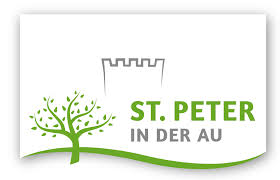 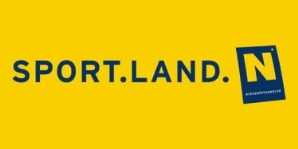 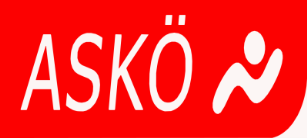 